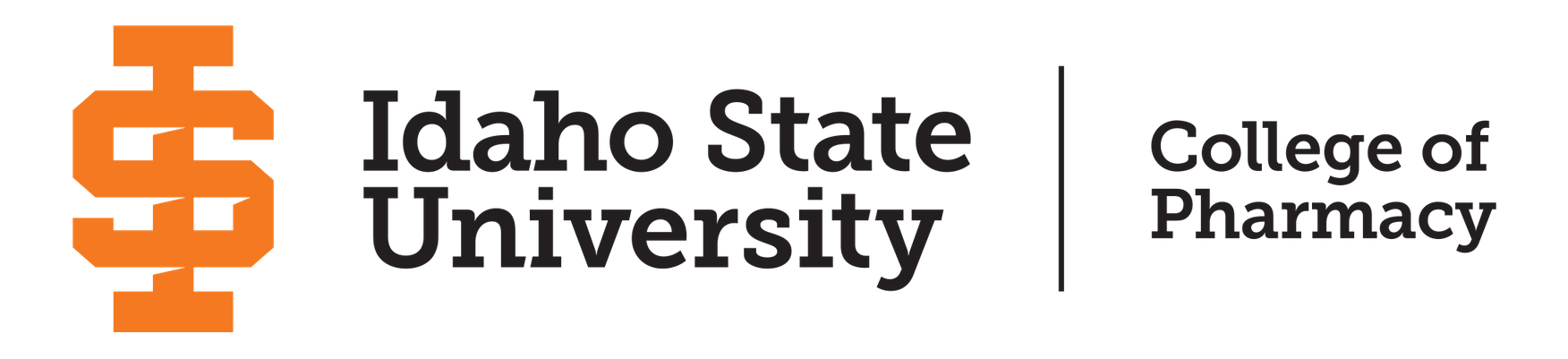 DISMISSAL APPEAL FORMStudent Name	Student ID Number	Telephone Number(s)	E-mail	Date of Progression Committee Decision	Concise statement of the grounds for appealing the Progressions Committee decision:Signature of Student		Date	Attach copies of all written charges, answers, and arguments Submit this form to the Dean of the CollegeCopy the Associate Dean for Academic Affairs on the submission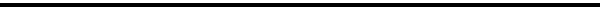 Dean of the College comments:Dean decision:   	Grant appeal	Deny appeal	The next level of appeal is the Scholastic Appeals Board (separate form).Dean of the College signature		Date	